ANEXO Nº 3: FORMULARIO DE PRESENTACIÓN DE PROYECTOS (Documento Obligatorio para postulaciones presenciales)4Nota: Los participantes definidos en este punto deberán ser los mismos que se detallen posteriormente en los medios de verificación incluidos en las rendiciones de carácter técnico.9.1 GASTOS DE OPERACIONALESDetermine los gastos operacionales (materiales; arriendo de espacio físico; transporte y vehículos; compra de bienes no inventariables relacionados con las actividades del proyecto; actividades de difusión, capacitación y/o entrenamiento etc.) a utilizar en el proyecto, especificando, si corresponde, los que están con cargo a este y los que financia la organización o institución con aporte propio o de terceros. El financiamiento por concepto de movilización y alimentación, debe estar en directa relación con el proyecto y no en gastos regulares de la institución. Nota: si usted no considera alguno de los sub ítem mencionados debe dejarlo en cero.						Corroborar que las sumas totales estén correctas9.2 GASTOS EN EQUIPAMIENTOIdentifique los gastos destinados a la adquisición de equipamiento, y/o mejoras de bienes inventariables destinados al proyecto y que resulten indispensables para desarrollar las actividades previstas y que subsistan después de terminado el proyecto. Adicionalmente, es necesario que todo el gasto presentado en éste ítem, sea justificado en la pregunta 9.6. Este gasto no podrá exceder el 50% de los recursos solicitados al concurso. 					Corroborar que las sumas totales estén correctas9.3 	GASTOS EN RECURSOS HUMANOSIdentifique cada integrante del equipo ejecutor que recibirá remuneración por aportar al proyecto, sean parte del equipo regular de la institución o no. Debe especificar el número total de horas en el proyecto, el costo por hora de cada integrante, el origen y monto de financiamiento según corresponda, y el total del costo por cada integrante. En la tercera columna, se debe identificar las horas totales que los profesionales destinarán al proyecto, el número de horas que cada persona dedica al proyecto debe ser el resultado de la siguiente regla de cálculo: (N° de horas mensuales dedicadas al proyecto) x (N° de meses que participa en el proyecto) N° de horas dedicadas al proyecto en total. Recordar que el proyecto permite remuneraciones para los encargados técnico y financiero de éste, declarados al inicio del formulario. Este gasto no podrá exceder el 60% de los recursos solicitados al concurso. 					Corroborar que las sumas totales estén correctas9.4	GASTOS DE INFRAESTRUCTURA Y OBRASIdentifique las reparaciones, arreglos y/o construcción de infraestructura, que tienen directa relación con la naturaleza del proyecto. Deberá  acompañar una autorización pertinente para la realización de la intervención señalada en el proyecto (Anexo N°11) que contemple una duración no inferior a cinco años, contado desde el momento de la postulación. Este gasto no podrá exceder el 30% de los recursos solicitados al concurso. 						Corroborar que las sumas totales estén correctas9.5	PRESUPUESTO TOTAL DEL PROYECTORegistrar el gasto total del proyecto, señalando el origen y monto de los aportes. 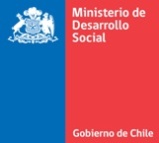 CONCURSO CHILE DE TODAS Y TODOS 2017 – ORGANIZACIONES COMUNITARIASFORMULARIO DE PROYECTOANTECEDENTES DEL POSTULANTEANTECEDENTES DEL POSTULANTEANTECEDENTES DEL POSTULANTEANTECEDENTES DEL POSTULANTEANTECEDENTES DEL POSTULANTEANTECEDENTES DEL POSTULANTENombre o Razón Social de la Institución que postula el ProyectoNombre o Razón Social de la Institución que postula el ProyectoRUTDirección (Calle, Número, Comuna, Región)Teléfono (incluir código ciudad)Tipo de OrganizaciónTerritorial (indique Número de Personalidad Jurídica)Territorial (indique Número de Personalidad Jurídica)Tipo de OrganizaciónFuncional (indique Número Personalidad Jurídica)Funcional (indique Número Personalidad Jurídica)Perfil del participante y ámbito de acción.Grupos vulnerables:Grupos vulnerables:Grupos vulnerables:Grupos vulnerables:Grupos vulnerables:Personas con DiscapacidadPersonas con DiscapacidadPersonas con DiscapacidadPersonas con DiscapacidadPersonas con consumo problemático de alcohol o drogasPersonas con consumo problemático de alcohol o drogasPersonas con consumo problemático de alcohol o drogasPersonas con consumo problemático de alcohol o drogasPueblos IndígenasPueblos IndígenasPueblos IndígenasPueblos IndígenasNiños (0 a 14 años)Niños (0 a 14 años)Niños (0 a 14 años)Niños (0 a 14 años)Jóvenes (15 a 29 años)Jóvenes (15 a 29 años)Jóvenes (15 a 29 años)Jóvenes (15 a 29 años)Personas MayoresPersonas MayoresPersonas MayoresPersonas MayoresMujeres - Jefas de hogarMujeres - Jefas de hogarMujeres - Jefas de hogarMujeres - Jefas de hogarL.G.B.T.IL.G.B.T.IL.G.B.T.IL.G.B.T.IPersonas infractores de leyPersonas infractores de leyPersonas infractores de leyPersonas infractores de leyPersonas en situación de callePersonas en situación de callePersonas en situación de callePersonas en situación de calleOtroOtroOtroOtroEspecificar grupo vulnerable:Especificar grupo vulnerable:Especificar grupo vulnerable:Especificar grupo vulnerable:Especificar grupo vulnerable:Ámbitos de acciónÁmbitos de acciónÁmbitos de acciónÁmbitos de acciónÁmbitos de acciónSaludSaludSaludSaludSaludMedio AmbienteMedio AmbienteMedio AmbienteEducaciónEducaciónEducaciónEducaciónEducaciónCiencia y TecnologíaCiencia y TecnologíaCiencia y TecnologíaEducaciónReducción de estereotipos sexistasReducción de estereotipos sexistasReducción de estereotipos sexistasTrabajo y Seguridad SocialTrabajoTrabajoTrabajoTrabajo y Seguridad SocialEmprendimiento/Fomento ProductivoEmprendimiento/Fomento ProductivoEmprendimiento/Fomento ProductivoTrabajo y Seguridad SocialProtección SocialProtección SocialProtección SocialTrabajo y Seguridad SocialEmprendimiento femeninoEmprendimiento femeninoEmprendimiento femeninoTrabajo y Seguridad SocialCooperativismoCooperativismoCooperativismoTrabajo y Seguridad SocialSuperación de la pobreza y/o vulnerabilidad socialSuperación de la pobreza y/o vulnerabilidad socialSuperación de la pobreza y/o vulnerabilidad socialVivienda y EntornoViviendaViviendaViviendaVivienda y EntornoUrbanismo y Espacios Públicos/ComunesUrbanismo y Espacios Públicos/ComunesUrbanismo y Espacios Públicos/ComunesVivienda y EntornoMovilidad y transporteMovilidad y transporteMovilidad y transporteRedes  y Cohesión SocialCiudadanía y DemocraciaCiudadanía y DemocraciaCiudadanía y DemocraciaRedes  y Cohesión SocialIdentidad TerritorialIdentidad TerritorialIdentidad TerritorialRedes  y Cohesión SocialSeguridad CiudadanaSeguridad CiudadanaSeguridad CiudadanaGéneroIgualdad de géneroIgualdad de géneroIgualdad de géneroGéneroOrientación SexualOrientación SexualOrientación SexualGéneroLiderazgo femeninoLiderazgo femeninoLiderazgo femeninoOtroOtrosOtrosOtrosEspecificar ámbito de acción:Especificar ámbito de acción:Especificar ámbito de acción:Especificar ámbito de acción:Especificar ámbito de acción:Antecedentes de Representante(s) legal(es)*Insertar los datos de todos los/las representantes legales que corresponda según señalan sus estatutosNombre:Nombre:Nombre:Nombre:Nombre:Antecedentes de Representante(s) legal(es)*Insertar los datos de todos los/las representantes legales que corresponda según señalan sus estatutosRut:Rut:Rut:Rut:Rut:Antecedentes de Representante(s) legal(es)*Insertar los datos de todos los/las representantes legales que corresponda según señalan sus estatutosSexo:Sexo:Sexo:Sexo:Sexo:Antecedentes de Representante(s) legal(es)*Insertar los datos de todos los/las representantes legales que corresponda según señalan sus estatutosCorreo electrónico:Correo electrónico:Correo electrónico:Correo electrónico:Correo electrónico:Antecedentes de Representante(s) legal(es)*Insertar los datos de todos los/las representantes legales que corresponda según señalan sus estatutosDirección:Dirección:Dirección:Dirección:Dirección:Antecedentes de Representante(s) legal(es)*Insertar los datos de todos los/las representantes legales que corresponda según señalan sus estatutos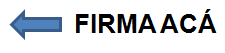 Antecedentes del/la Coordinador(a) Técnico/aNombre:Nombre:Nombre:Nombre:Nombre:Antecedentes del/la Coordinador(a) Técnico/aRUT:RUT:RUT:RUT:RUT:Antecedentes del/la Coordinador(a) Técnico/aSexo:Sexo:Sexo:Sexo:Sexo:Antecedentes del/la Coordinador(a) Técnico/aCargo:Cargo:Cargo:Cargo:Cargo:Antecedentes del/la Coordinador(a) Técnico/aDatos de contactoTeléfono:Correo electrónico:Datos de contactoTeléfono:Correo electrónico:Datos de contactoTeléfono:Correo electrónico:Datos de contactoTeléfono:Correo electrónico:Datos de contactoTeléfono:Correo electrónico:Antecedentes del/la Coordinador(a) Financiero/aNombre:Nombre:Nombre:Nombre:Nombre:Antecedentes del/la Coordinador(a) Financiero/aRUT:RUT:RUT:RUT:RUT:Antecedentes del/la Coordinador(a) Financiero/aSexo:Sexo:Sexo:Sexo:Sexo:Antecedentes del/la Coordinador(a) Financiero/aCargo:Cargo:Cargo:Cargo:Cargo:Antecedentes del/la Coordinador(a) Financiero/aDatos de contactoTeléfono: Correo electrónico:Datos de contactoTeléfono: Correo electrónico:Datos de contactoTeléfono: Correo electrónico:Datos de contactoTeléfono: Correo electrónico:Datos de contactoTeléfono: Correo electrónico:ANTECEDENTES DEL PROYECTOANTECEDENTES DEL PROYECTOANTECEDENTES DEL PROYECTOANTECEDENTES DEL PROYECTOANTECEDENTES DEL PROYECTOANTECEDENTES DEL PROYECTONombre del ProyectoNombre del ProyectoDuraciónSe debe expresar en número de meses. No puede menor a 4 ni superior a 12 meses.Se debe expresar en número de meses. No puede menor a 4 ni superior a 12 meses.Se debe expresar en número de meses. No puede menor a 4 ni superior a 12 meses.Se debe expresar en número de meses. No puede menor a 4 ni superior a 12 meses.Se debe expresar en número de meses. No puede menor a 4 ni superior a 12 meses.Resumen FinanciamientoAporte con que cuenta (1)Aporte con que cuenta (1)Aporte con que cuenta (1)$$Resumen FinanciamientoMonto solicitado (2)Monto solicitado (2)Monto solicitado (2)$$Resumen FinanciamientoTotal del proyecto (1+2)Total del proyecto (1+2)Total del proyecto (1+2)$$RESUMEN DEL PROYECTO ¿Qué se quiere realizar? Elabore una síntesis del proyecto (Extensión máxima: 1.500 caracteres)SECCIÓN 1: DIAGNÓSTICO 1.1 Describa el problema o necesidad principal que el proyecto busca abordar (Extensión máxima: 1.500 caracteres). Identifique las causas que provocan el problema y los efectos que éste produce sobre la población. Señale si el problema se presenta de manera diferenciada para hombre, mujeres y/o L.G.B.T.IEjemplo: Ejemplo: El problema que presenta nuestra comunidad corresponde al abandono de nuestra plaza principal, la cual ya no posee áreas verdes, juegos, ni sede social. Los principales afectados son nuestros hijos y adultos mayores, quienes son los que necesitan con mayor urgencia los espacios para realizar diversos tipos de actividades. Algunas causas que ha generado la perdida de nuestro espacio común se debe a la falta de iluminación del espacio, acumulación de basura y escombros que vienen a depositar otras personas externas a la comunidad, poca coordinación entre la comunidad para mantener los juegos y sede social. Lo anterior, genera que en nuestra comunidad hayan aumentado los asaltos, en particular, de noche. También, se ha identificado plagas de ratones y moscas debido al micro basural que se ha producido en el lugar debido al abandono.SECCIÓN 2: OBJETIVO  2.1 OBJETIVO GENERAL: Describa cómo su proyecto contribuye a la solución del problema o la satisfacción de la necesidad que se ha diagnosticado. El objetivo general, a lo menos, debe indicar el cambio que se espera  lograr, establecer el tiempo en el que se espera generar el cambio y el alcance que tendrá la ejecución del proyecto. Estructure su proyecto de tal forma que tenga sólo un objetivo general. (Extensión máxima: 600 caracteres)Ejemplo: Aumentar el acceso a talleres artísticos en un 60% de alumnos/as de octavo básico, en la Escuela Gabriela Mistral de la comuna La Florida de Santiago, durante el tercer y cuarto trimestre del año 2016.SECCIÓN 3: PARTICIPANTES43.1 Describa a la población afectada por el problema o necesidad e identifique en qué situación de pobreza y/o vulnerabilidad social se encuentra, indicando si ésta se presenta de manera diferenciada  para hombres, mujeres y/o L.G.B.T.I (Extensión máxima: 1.500 caracteres)Ejemplo: La población participante del proyecto se encuentra ubicada en la población Bajos de Mena de Puente Alto, Santiago. Dicha localidad presenta varios síntomas de diferentes problemas socioeconómicos, nivel de pobreza de Puente Alto, según ingreso, alcanza un 8,8 según CASEN 2015, así como falta de acceso a servicios comerciales, policiales, y de salud, entre otros. Lo anterior, genera un ambiente más propicio para la generación de jóvenes que no estudian ni trabajan (NINI), particularmente, en el género femenino, alcanzando un 82% según la Encuesta Nacional de la Juventud 2012. Es por estas razones que nuestro proyecto se enfoca en la población femenina entre los 15 a 35 años, domiciliadas en los Bajos de Mena, Puente Alto.3.2 Especifique y cuantifique a la población participante en términos de edad y género. Es obligatorio que se exprese en número de personas, y no en otras unidades de medida.Tramo Etario: indique la cantidad de personas participantes según su rango de edad.Hombres – Mujeres: indique la cantidad de personas participantes según su sexo.SexoTramo EtarioHombresMujeresTotalEntre 0 y 14 añosEntre 15 y 29 añosEntre 30 y 59 años60 años en adelanteTotal de la PoblaciónSECCIÓN 4: ACTIVIDADES	SECCIÓN 4: ACTIVIDADES	SECCIÓN 4: ACTIVIDADES	SECCIÓN 4: ACTIVIDADES	SECCIÓN 4: ACTIVIDADES	4.1 Identifique y describa las actividades a realizar para cumplir el objetivo del proyecto. Utilice la tabla que se presenta a continuación. Agregue cuantas filas sean necesarias para describir las actividades (Extensión máximo: 600 caracteres).Descripción de la actividad: describa, resumidamente, lo que se espera realizar en la actividad indicada.Duración: indique la cantidad de semanas que se ejecutará la actividad.Medio de verificación: son aquellos elementos que se entregarán para acreditar la efectiva realización de cada actividad. Por ejemplo, fotos, informes o listas de asistencia. Deberán ser reportados al Ministerio de Desarrollo Social a través de los informes mensuales o final, a medida que se vayan ejecutando las actividades.Mes de ejecución: N° del mes(es) en que se ejecutará la actividad, según su programación.4.1 Identifique y describa las actividades a realizar para cumplir el objetivo del proyecto. Utilice la tabla que se presenta a continuación. Agregue cuantas filas sean necesarias para describir las actividades (Extensión máximo: 600 caracteres).Descripción de la actividad: describa, resumidamente, lo que se espera realizar en la actividad indicada.Duración: indique la cantidad de semanas que se ejecutará la actividad.Medio de verificación: son aquellos elementos que se entregarán para acreditar la efectiva realización de cada actividad. Por ejemplo, fotos, informes o listas de asistencia. Deberán ser reportados al Ministerio de Desarrollo Social a través de los informes mensuales o final, a medida que se vayan ejecutando las actividades.Mes de ejecución: N° del mes(es) en que se ejecutará la actividad, según su programación.4.1 Identifique y describa las actividades a realizar para cumplir el objetivo del proyecto. Utilice la tabla que se presenta a continuación. Agregue cuantas filas sean necesarias para describir las actividades (Extensión máximo: 600 caracteres).Descripción de la actividad: describa, resumidamente, lo que se espera realizar en la actividad indicada.Duración: indique la cantidad de semanas que se ejecutará la actividad.Medio de verificación: son aquellos elementos que se entregarán para acreditar la efectiva realización de cada actividad. Por ejemplo, fotos, informes o listas de asistencia. Deberán ser reportados al Ministerio de Desarrollo Social a través de los informes mensuales o final, a medida que se vayan ejecutando las actividades.Mes de ejecución: N° del mes(es) en que se ejecutará la actividad, según su programación.4.1 Identifique y describa las actividades a realizar para cumplir el objetivo del proyecto. Utilice la tabla que se presenta a continuación. Agregue cuantas filas sean necesarias para describir las actividades (Extensión máximo: 600 caracteres).Descripción de la actividad: describa, resumidamente, lo que se espera realizar en la actividad indicada.Duración: indique la cantidad de semanas que se ejecutará la actividad.Medio de verificación: son aquellos elementos que se entregarán para acreditar la efectiva realización de cada actividad. Por ejemplo, fotos, informes o listas de asistencia. Deberán ser reportados al Ministerio de Desarrollo Social a través de los informes mensuales o final, a medida que se vayan ejecutando las actividades.Mes de ejecución: N° del mes(es) en que se ejecutará la actividad, según su programación.4.1 Identifique y describa las actividades a realizar para cumplir el objetivo del proyecto. Utilice la tabla que se presenta a continuación. Agregue cuantas filas sean necesarias para describir las actividades (Extensión máximo: 600 caracteres).Descripción de la actividad: describa, resumidamente, lo que se espera realizar en la actividad indicada.Duración: indique la cantidad de semanas que se ejecutará la actividad.Medio de verificación: son aquellos elementos que se entregarán para acreditar la efectiva realización de cada actividad. Por ejemplo, fotos, informes o listas de asistencia. Deberán ser reportados al Ministerio de Desarrollo Social a través de los informes mensuales o final, a medida que se vayan ejecutando las actividades.Mes de ejecución: N° del mes(es) en que se ejecutará la actividad, según su programación.NOMBRE DE LA ACTIVIDAD DESCRIPCIÓN DE LA ACTIVIDADDURACIÓN (CANTIDAD DE SEMANAS)MEDIO DE VERIFICACIÓNMES(ES) DE EJECUCIÓNFeria culturalLa feria cultural corresponde a la actividad de cierre del proyecto, ya que en ella se expondrá el trabajo realizado con los/las participantes en las diversas áreas artísticas que se desarrollaron.2 semanasRegistro audiovisualMes 3 y 5SECCIÓN 5: RESULTADOS ESPERADOS 5.1 Describa aquellos resultados y/o logros concretos que el proyecto debe generar para lograr su objetivo, desagregado entre hombres, mujeres y/o L.G.B.T.I.  Los resultados deben ser expresados en forma de meta, es decir, deben ser medibles. Al menos se deben comprometer 2 resultados y un máximo de 5.Ejemplo: Voluntarios capacitados mediante una escuela de formación, beneficiarios capacitados en uso de herramientas computacionales, etc. 1.-2.-3.-4.-5.-SECCIÓN 6: COMPLEMENTARIEDAD 6.1 Indique si el proyecto contará con el apoyo y/o financiamiento de otra(s) institución(es) durante su desarrollo ¿Cuál(es) y por qué? Recuerde que en el caso de que indique que se trabajará con alguna institución, debe adjuntar las cartas de compromiso de las instituciones que participarán del proyecto (Extensión máxima: 500 caracteres).6.2 ¿Cuál es el tipo de participación o aporte que tendrá(n) la(s) institución(es) mencionada(s) anteriormente en el desarrollo del proyecto?  (Extensión máxima: 500 caracteres)Ejemplo: La Municipalidad de Santiago facilitará las salas para ejecutar las clases a los y las participantes de nuestro proyecto; la agrupación artística “Nuevo Amanecer” nos apoyará con los profesionales que realizarán las clases de actuación que ejecutaremos dos veces por semana en Ancud.SECCIÓN 7: SUSTENTABILIDAD DEL PROYECTO7.1 ¿Qué medidas considera el proyecto para que sus resultados se mantengan en el tiempo, permitiendo que los y las participantes puedan superar de manera permanente su situación de pobreza y/o vulnerabilidad social? (Extensión máxima: 500 caracteres)Ejemplo: La iniciativa está planificada para que los y las participantes puedan continuar generando los productos elaborados durante el proyecto. Lo anterior, se debe a que se dejaron capacidades instaladas por medio de los talleres, así como también gracias a la adquisición de la maquinaria que permitirá a los y las participantes continuar elaborando los productos, para que posteriormente sean comercializados en ferias artesanales de la zona del Cajón del Maipo, permitiendo generar ingresos extra a las familias que participaron de esta iniciativa.7.2 Explique cómo la iniciativa contribuirá a generar una mayor colaboración e integración de los y las participantes con su comunidad de referencia, localidad, barrio y/o comuna? (Extensión máxima: 500 caracteres)Ejemplo: Con la iniciativa, los y las jóvenes participantes del barrio podrán generar grupos culturales, lo que les entregará espacios para conocerse mejor, a partir de la realización de actividades recreativas y culturales de su interés, con lo que se espera promover una mayor sociabilidad y asociatividad en la localidad, y de esta forma mayor vínculos de pertenencia con el territorio.SECCIÓN 8: PARTICIPACIÓN8.1  Indique si la idea y formulación de este proyecto nació de manera participativa, esto es, considerando la participación de la comunidad y/o grupo que se vería beneficiado por la iniciativa. Explique la forma en que éstos colaboraron en el desarrollo de la iniciativa. Se debe adjuntar algún medio de verificación que permita comprobar esta participación, como actas de trabajo firmadas, fotografías del proceso de deliberación, cartas de requerimiento de organizaciones de base, etc. (Extensión máxima: 500 caracteres).8.2 Indique si en la idea y formulación de este proyecto se consideraron medidas para asegurar participación en igualdad de condiciones para mujeres, hombres y/o L.G.B.T.I, tomando en cuenta sus distintas opiniones (Extensión máxima: 500 caracteres).Ejemplo: La reunión de coordinación de los participantes se realizó el sábado 22 de abril de 2017 a las 18:00 hrs., de tal forma que un mayor número de personas pudieran participar. Además, se coordinó en la sede social, la cual es cercana a las viviendas de ellos para que no tuvieran que incurrir en gastos adicionales para su traslado. Lo anterior, fue publicitado a través de carteles y folletos en la comunidad y otras publicaciones a través de redes sociales pertenecientes a nuestra institución. En la gestión y co-creación del proyecto participaron 25 integrantes de ambos sexo (15 mujeres y 10 hombres), quienes contribuyen en la identificación de las necesidades y planificación de las actividades que presenta el proyecto. Lo anterior, queda establecido en el listado de participantes adjuntado y las fotografías tomadas durante el proceso.8.3 Indique si la población que se espera beneficiar con el proyecto, tiene espacios participativos y de incidencia durante el desarrollo de la iniciativa, que les permitan involucrarse no sólo como beneficiarios pasivos, sino como sujetos activos en la ejecución del proyecto, buscando mejorar sus resultados. Indique cómo, en qué modalidad/es y en qué etapa del proyecto participarían, desagregando esta información por sexo (Extensión máxima: 500 caracteres) Ejemplo: El proyecto se desarrollará en tres etapas: diseño participativo con la comunidad de los nuevos espacios del pueblo que se remodelarán y repararán; implementación de las obras con equipos especializados, pero también con voluntarios/as de la misma comunidad; y luego la evaluación con ésta de los resultados logrados, considerando posibles actividades de mejora a partir de lo que concluyan los y las participantes. Además, al inicio de cada etapa se realizarán presentaciones del proyecto por parte del equipo ejecutor a la comunidad, con objeto de invitarles a participar y acoger sus propuestas e ideas.SECCIÓN 9: PRESUPUESTOÍtem Nº 1 Gastos OperacionalesOrigen y Monto AporteOrigen y Monto AporteOrigen y Monto AporteÍtem Nº 1 Gastos OperacionalesAporte propio $Aporte Solicitado $Total $Gastos de Alimentación:+++Gastos de Traslados participantes:+++Gastos de Traslados equipo:+++Gastos de Difusión:+++Gastos de Materiales:+++Otros gastos:++++++TOTAL $= $= $= $Ítem Nº 2 EquipamientoOrigen y Monto AporteOrigen y Monto AporteOrigen y Monto AporteÍtem Nº 2 EquipamientoAporte Propio $Aporte Solicitado $Total $++++++++++++++++++++++++++++++++++++TOTAL $= $= $= $Ítem Nº 3 RRHHN° de horas destinadas(total)Costo por horaOrigen y Monto Aporte $Origen y Monto Aporte $Origen y Monto Aporte $Ítem Nº 3 RRHHN° de horas destinadas(total)Costo por horaAporte Propio $Aporte Solicitado $TotalEjemplo: relator(a) de taller20 hrs.$12.000+++Ejemplo: Coordinador(a) técnico/a25 hrs.$5.000++++++++++++++++++++++++TOTAL $ =  $ =  $ =  $Ítem Nº 4 Obras CivilesOrigen y Monto AporteOrigen y Monto AporteOrigen y Monto AporteÍtem Nº 4 Obras CivilesAporte Propio $Aporte Solicitado $Total $+++++++++++++++TOTAL $=      $=      $=     $ÍtemAporte Propio $GASTOS OPERACIONALES+GASTOS EN EQUIPAMIENTO+GASTOS EN RECURSOS HUMANOS+GASTOS EN OBRAS CIVILES+Total $=   $ÍtemAporte Solicitado $GASTOS OPERACIONALES+GASTOS EN EQUIPAMIENTO+GASTOS EN RECURSOS HUMANOS+GASTOS EN OBRAS CIVILES+Total $=   $9.6 JUSTIFICACIÓN DEL PRESUPUESTO DEL PROYECTOSi dentro de los sub ítems de todo el presupuesto existen gastos de más de 10 UTM  ($462.290 aproximadamente), explique cómo éstos se relacionan con la correcta ejecución del proyecto. Indique una justificación para todos aquellos gastos que sobrepasen el monto señalado y para todos los gastos de equipamiento (independiente de si estos exceden o no el monto de las 10 UTM (Extensión máxima: 4.000 caracteres). (Extensión máxima: 2.000 caracteres). 